РОССИЙСКАЯ ФЕДЕРАЦИЯКраснодарский крайМуниципальное дошкольное образовательное бюджетное учреждение детский сад комбинированного вида № 34 . Сочи, ул. Клубничная, 30Приказ От 29.07.2019                                                                               № 53На основании заявления родителей, положения "О порядке приема, учета обучающихся, воспитанников дошкольного образования" приказываю:ОтчислитьИз 2 младшей группы «В»Из старшей группы «В»Макаровой Ю.В. внести персональные данные обучающегося, воспитанника в электронную базу.Толстик К.В. разместить приказ  на сайте МДОУ детский сад комбинированного вида №34.Контроль  за исполнением приказа оставляю за собой.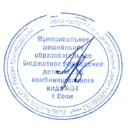 Заведующая МДОУ                                                                                   Э.Н.Петросяндетский сад комбинированного вида № 34№
Ф.И. ребенкаДата  рождения№ путевки, дата выдачи№ протоколаПримечание1Провоторов Архип Родионович№
Ф.И. ребенкаДата  рождения№ путевки, дата выдачи№ протоколаПримечание1Николаев Дмитрий